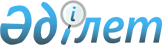 1997 жылды Жалпыұлттық татулық пен саяси қуғын-сүргiн құрбандарын еске алу жылы деп жариялау туралыҚазақстан Республикасы Президентiнiң Жарлығы 1996 жылғы 30 желтоқсандағы N 3299

      Республика азаматтарының, қоғамдық бiрлестiктерi мен ұйымдарының көптеген өтiнiштерiн ескере отырып, жалпыұлттық татулықты, қоғамдық-саяси тұрақтылықты нығайту мақсатында қаулы етемiн: 

      1. 1997 жыл Жалпыұлттық татулық пен саяси қуғын-сүргiн құрбандарын еске алу жылы деп жариялансын. 



      2. Қазақстан Республикасының Үкiметi: 

      1) Жалпыұлттық татулық пен саяси қуғын-сүргiн құрбандарын еске алу жылын өткiзу жөнiнде комиссия құрып, саяси партиялардың, ұлттық мәдени орталықтардың, қоғамдық және дiни бiрлестiктердiң өкiлдерiне оның құрамына кiрудi ұсынсын. Облыстардың әкiмдерiне осындай комиссиялар құру тапсырылсын; P970086



      2) 1997 жылдың 15 қаңтарына дейiн тиiстi шаралар әзiрлеп, оны Мемлекет басшысына табыс етсiн, бұқаралық құралдарында оларды кеңiнен және уақтылы жария етiп отыруды көздесiн; 

      3) жалпыұлттық татулықты қамтамасыз ету қоғамдық-саяси тұрақтылықты нығайту, жеке адам мен мемлекеттiң арасындағы қарым-қатынастарға iзгi сипат беру iсiнде ерекше көзге түскен Республика азаматтарын мемлекеттiк наградалармен наградтауға ұсыну жөнiндегi жұмысты ұйымдастырсын; 



      4) саяси қуғын-сүргiн құрбандарына жаңа ескерткiштер орнату және бұрын орнатылған ескерткiштердi, олардың жаппай жерленген орындарын тиiстi күйге келтiру жөнiнде шаралар қолдансын; 

      5) осы Жарлықты iске асыру жөнiнде өзге де қажеттi шаралар қолданатын болсын. U973443



      3. Қазақстан Республикасының Ұлттық банкi Жалпыұлттық татулық пен саяси қуғын-сүргiн құрбандарын еске алу жылына арналған тиын теңгелер шығаратын болсын. 

      4. Осы Жарлық жарияланған сәтiнен бастап күшiне енедi. 

 

      Қазақстан Республикасының 

             Президентi 

 
					© 2012. Қазақстан Республикасы Әділет министрлігінің «Қазақстан Республикасының Заңнама және құқықтық ақпарат институты» ШЖҚ РМК
				